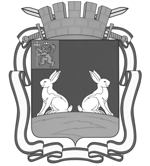 АДМИНИСТРАЦИЯ  ГОРОДА  КОВРОВАУПРАВЛЕНИЕ  ОБРАЗОВАНИЯ––––––––––––––––––––––––П Р И К А З«__19__»  апреля 2013 г.					№ __149___	В соответствии с Порядком проведения единого государственного экзамена, утвержденным приказом Министерства образования и науки  Российской Федерации от 11. 10. 2011 № 2451, Положением о государственной (итоговой) аттестации выпускников IX и  XI (XII) классов общеобразовательных учреждений Российской Федерации в новой редакции 2003 года, утвержденным приказом Министерства образования Российской Федерации от 21 января 2003 года № 135 (п.1.2), в целях проведения государственной (итоговой) аттестации выпускников, освоивших основные общеобразовательные программы основного общего, среднего (полного)  общего образования, в 2013 году в форме единого государственного экзамена (далее – ЕГЭ), ГИА в новой форме с участием территориальных экзаменационных комиссий (ТЭК) на территории Владимирской области, на основании решения Государственной экзаменационной комиссии (протокол № 6 от 25. 03. 2013года), во исполнение приказа департамента образования администрации Владимирской области от 27. 03. 2013 № 401 «Об утверждении Положения о порядке, сроках и транспортных схемах доставки экзаменационных материалов в пункты проведения экзамена (ППЭ); транспортных схем доставки экзаменационных материалов в ППЭ и РЦОИ во Владимирской области в мае – июне 2013 года» приказываю	1. Принять к исполнению приказ департамента образования Владимирской области от 27. 03. 2013 № 401 «Об утверждении Положения о порядке, сроках и транспортных схемах доставки экзаменационных материалов в пункты проведения экзамена (ППЭ); транспортных схем доставки экзаменационных материалов в ППЭ и РЦОИ во Владимирской области в мае – июне 2013 года».	2. Принять к исполнению положение о порядке, сроках и транспортных схемах доставки экзаменационных материалов в форме ЕГЭ, ГИ А в новой форме в пункты проведения экзаменов во Владимирской области, РЦОИ в период проведения государственной (итоговой) аттестации (приложение).	3. Заместителю начальника С. Г. Павлюку организовать доставку в ППЭ, ОУ – ППЭ, РЦОИ экзаменационных материалов и уполномоченных представителей Государственной экзаменационной комиссии Владимирской области (ГЭК) и уполномоченных территориальных экзаменационных комиссий (ТЭК).	4. Заместителю начальника М. С. Попову обеспечить транспортное сопровождение проведения ЕГЭ и ГИА в новой форме.	5. Ответственность за соблюдение сохранности экзаменационных материалов при доставке их из РЦОИ в ППЭ и обратно возложить на уполномоченных ГЭК.	6. Ответственность за обеспечение режима информационной безопасности, исключающего доступ к экзаменационным материалам посторонних лиц в ППЭ до начала экзамена, возложить на уполномоченных ГЭК и руководителей ППЭ.	7.  Контроль исполнения настоящего приказа оставляю за собой.Завизировано:Заместителя начальника __________________________ С. Г. Павлюк«_____» апреля  2013 г.Суворова Н. Е.2 – 22 – 16Рассылка:. Руководителям МБОУ ООШ, МБОУ СОШ, МКОУ ВСОШПавлюку С. Г.Попову М. С.Сердюковой А. В.Груздевой Л. А.Всеволодовой Н. С.Тимофеевой И. Б.Суворовой Н. Е.ПОЛОЖЕНИЕо порядке, сроках и транспортных схемах доставки экзаменационных материалов в пункты проведения экзамена во Владимирской области	1. Настоящее Положение разработано на основании Порядка проведения единого государственного экзамена, утвержденного приказом Министерства образования и науки Российской Федерации от 11. 10. 2011 № 2451, Положения о государственной (итоговой) аттестации выпускников IX и XI (XII) классов общеобразовательных учреждений Российской Федерации, утвержденного приказом Министерства образования Российской	 Федерации от 21 января 2003 года № 135 (п.1.2), в целях проведения ЕГЭ и ГИА в новой форме на территории Владимирской области в период проведения государственной  (итоговой) аттестации выпускников, освоивших  основные общеобразовательные программы основного общего, среднего (полного) общего образования, в 20ё13 году.	2. Положение действует на территории Владимирской области в период подготовки и проведения ЕГЭ и ГИА в новой форме.	3. Уполномоченные представители Государственной экзаменационной комиссии Владимирской области (далее – ГЭК) получают спецпакеты с экзаменационными материалами ЕГЭ  в день проведения экзамена, уполномоченные территориальных экзаменационных комиссий (далее – ТЭК) – в соответствии с графиком получения экзаменационных материалов, ежегодно утверждаемого департаментом образования, в государственном бюджетном учреждении Владимирской области «Центр экспертизы образовательной деятельности и обработки информации единого государственного экзамена (ЕГЭ)» (далее – ГБУ ВО «ЦЭОД и ОИЕГЭ)  по акту приемки – передачи материалов.	4. Спецпакеты с экзаменационными материалами доставляются уполномоченными ГЭК и ТЭКУ в закрепленные за ними территории транспортом, предоставляемым муниципальными органами, осуществляющими управление в сфере образования, или образовательными учреждениями.	5. Экзаменационные материалы доставляются в пункты проведения экзамена уполномоченными представителями ГЭК, ТЭК в день экзамена за один час 30 минут до его начала в соответствии со схемой доставки экзаменационных материалов ЕГЭ и ГИА в новой форме в пункты проведения экзамена.	6. Уполномоченные представители ГЭК, ТЭК передают экзаменационные материалы руководителям пунктов проведения экзамена по акту приемки – передачи материалов (форма 14-ППЭ).	7.  Уполномоченные представители ГЭК, ТЭК обязаны во время экзамена контролировать хранение экзаменационных материалов, сверяя их с данными актов приемки – передачи, и обеспечивать режим информационной безопасности, исключающий доступ к экзаменационным материалам посторонних лиц в ППЭ до начала экзамена.	8. Упакованные материалы для отправки на обработку и хранение сдаются уполномоченными ГЭКУ в РЦОИ в тот же день.О принятии к исполнению приказа Департамента образования Владимирской  области от 27 марта 2013 года № 401 « Об утверждении Положения о порядке, сроках и транспортных схемах доставки экзаменационных материалов в пункты проведения экзамена (ППЭ); транспортных схем доставки экзаменационных материалов в ППЭ и РЦОИ  во Владимирской области в мае – июне 2013 года»»И. о. заместителя главы администрации города, начальника управления образованияВ. Н. Баластаев Приложениек приказу управления образованияот _____________ № _____________